ČESKÝ JAZYK   A  LITERATURAPovinný úkol k odevzdání: (zadání úkolu, rozsah, způsob zpracování,..)Moji milí žáci, postupně jsme dospěli k závěru měsíce dubna a doposud se pro nás nic výrazného nezměnilo. I nadále budeme pokračovat ve stejném způsobu výuky. Z českého jazyka pro nás tento týden začne nové učivo-psaní slabik dě, tě, ně. Musíme si uvědomit, že tyto slabiky jinak slyšíme a jinak píšeme.Slabika dě-  slyšíme ď a e, ale napsat musíme dě.Slabika tě-  slyšíme ť a e, ale napsat musíme tě.Slabika ně- slyšíme ň a e, ale napsat musíme ně.Toto učivo si procvičíš v učebnici ČJ str. 115 cv. 1. Toto cvičení napiš do domácího sešitu.Potom si vezmeš pracovní sešit na str. 25 a vypracuješ cv. 1 a 2. Tuto str. 25 mi pošleš ke kontrole.Přeji hodně úspěchů.ČTENÍPovinný úkol k odevzdání: (zadání úkolu, rozsah, způsob zpracování,..)Vezmi si Čítanku na str. 107 a přečti si vyprávění o lese. Vyprávění si přečti alespoň 2 krát a dej pozor na čárky mezi slovy a větami. Na každé čárce musíš trochu klesnout hlasem.Odpověz do sešitu na tyto otázky:Jaké máme lesy?Jaké stromy rostou v jehličnatých?Jaké stromy rostou v listnatých?K čemu přispívá les?Nakresli některé lesní stromy a napiš k nim jejich název.Zkus ústně vysvětlit význam přísloví o lese.Zkus uhodnout hádanky.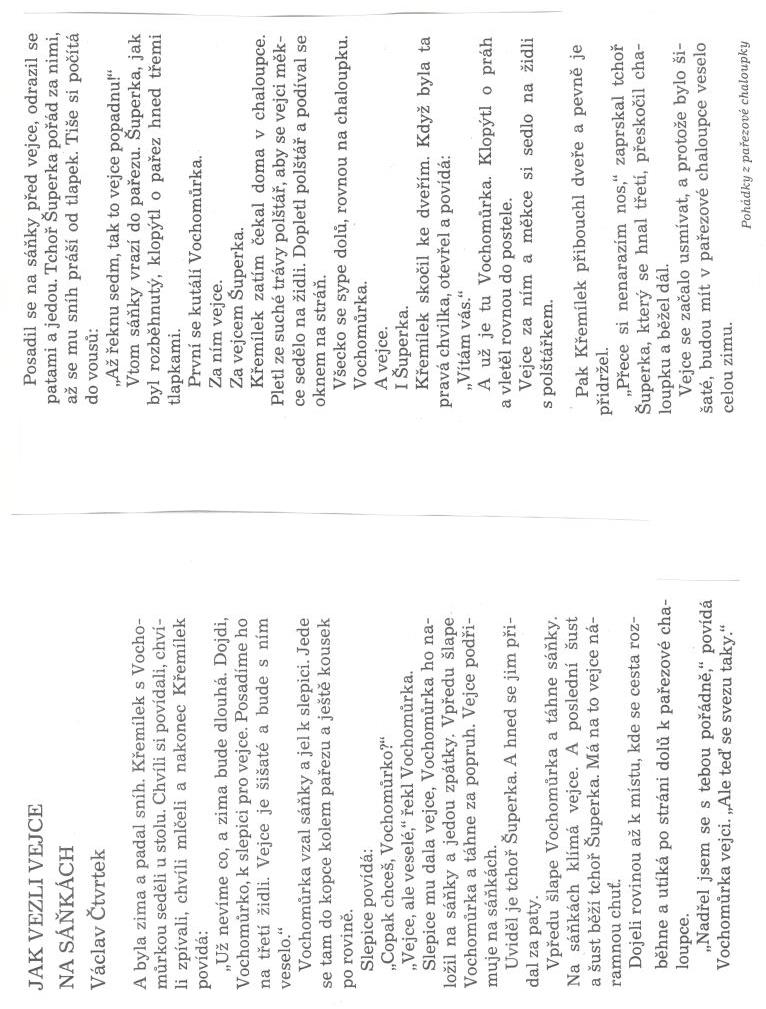 Odpověz písemně na otázku:Kdo v pohádce vystupuje?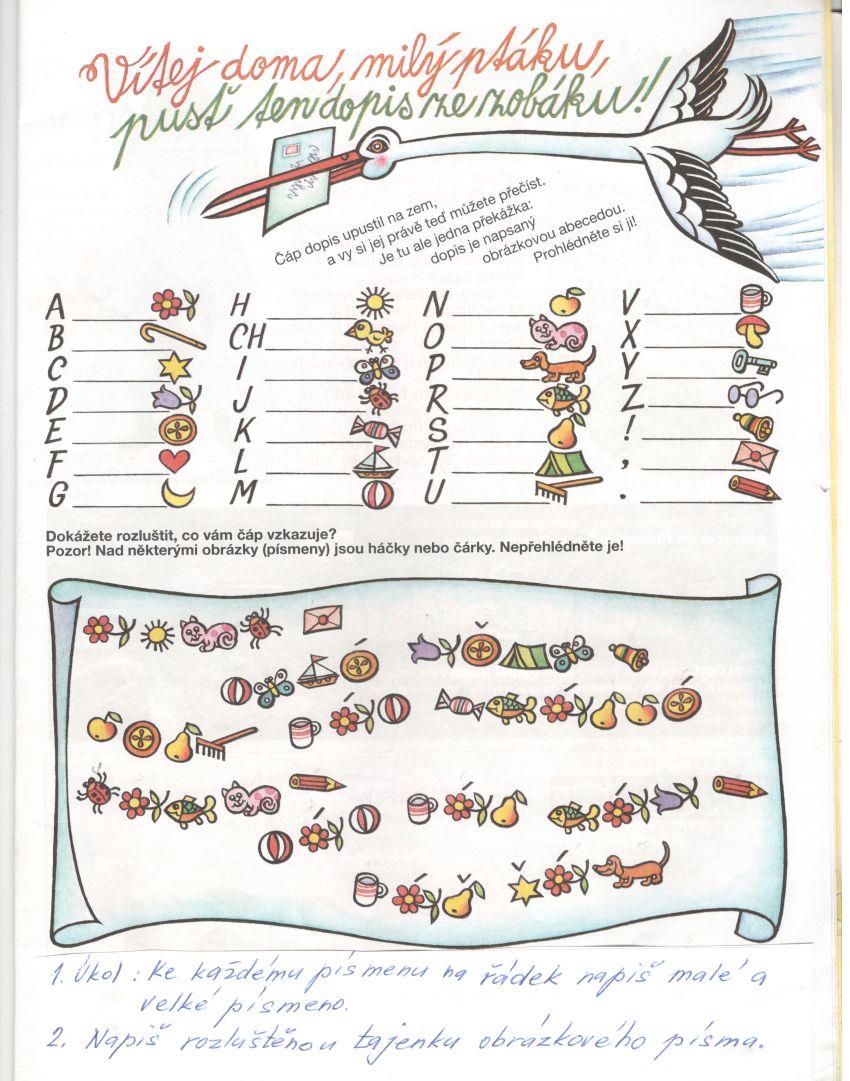 MATEMATIKAPovinný úkol k odevzdání: (zadání úkolu, rozsah, způsob zpracování,..)Tento týden poskočíme o kousek dál i v matematice a začneme si procvičovat násobení číslem 3.Najdi si v pracovním sešitě matematiky str. 23 a zkus si ji v průběhu celého týdne postupně vypracovat.Tuto vypracovanou stránku mi prosím pošli ke kontrole. Posílám ti několik příloh na procvičování násobení a dělení, barevné počítání a opakování sčítání a odčítání do 100.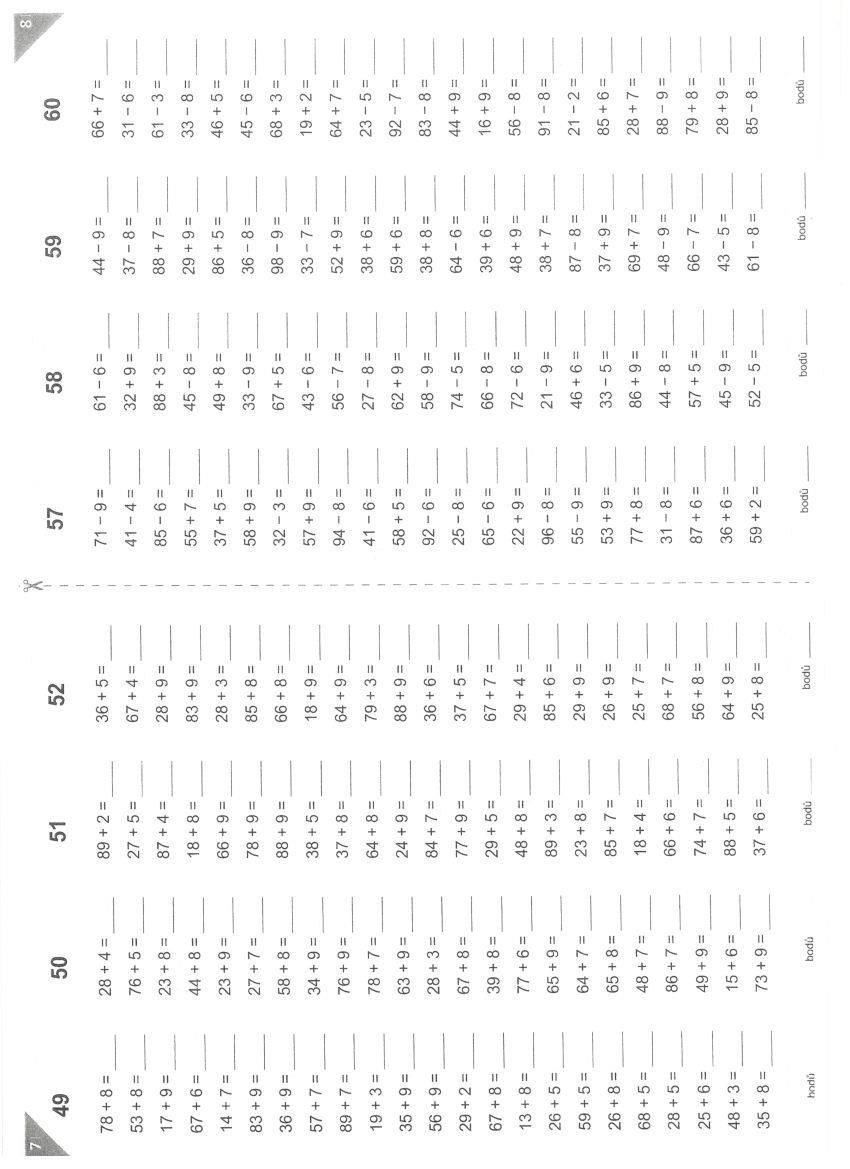 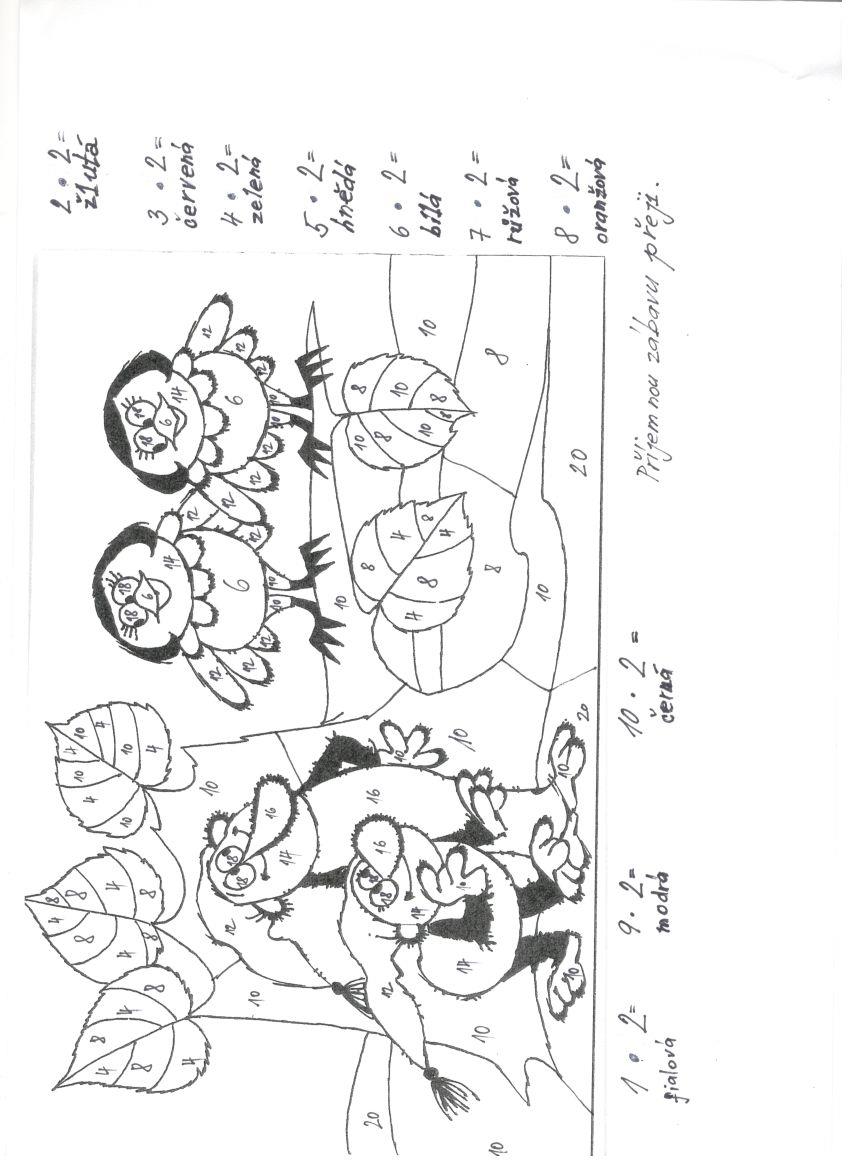 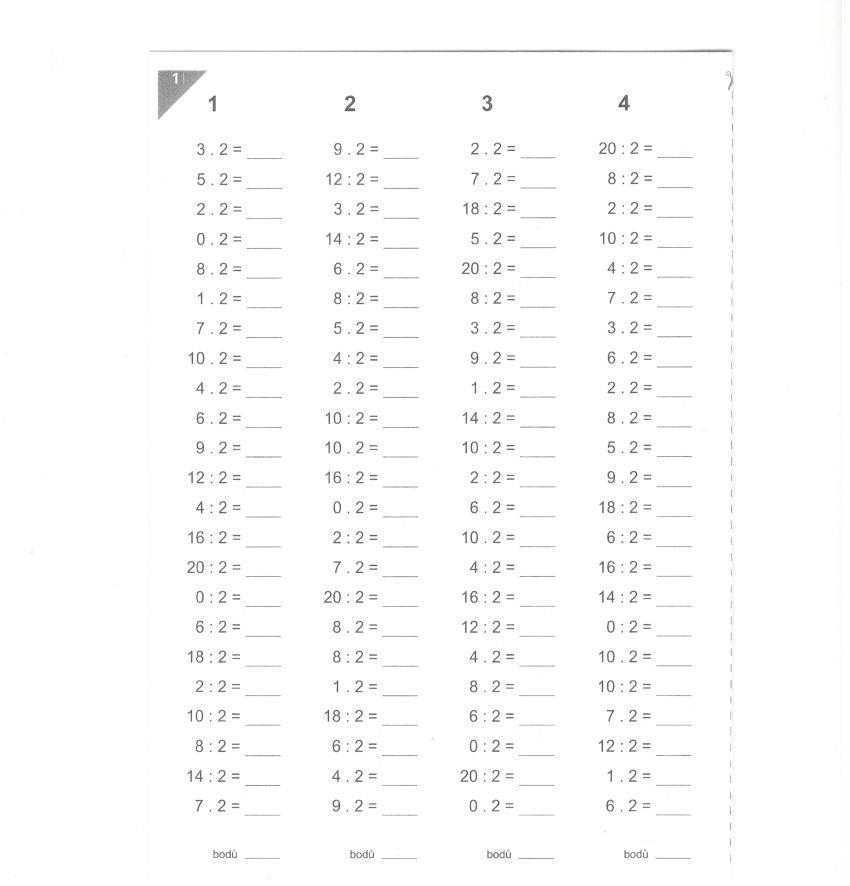 PRVOUKAPovinný úkol k odevzdání: (zadání úkolu, rozsah, způsob zpracování,..)Přečti si o životě včel na str. 45. Odpověz písemně na otázky: V čem přezimují včely?Co včely sbírají na květech?Co včely vytvářejí?Proč jsou včely hospodářsky důležité?Namaluj včelu.Vezmi si pracovní sešit str. 38 a doplň názvy ptáků ve cv. 1.Potom si přečti vyprávění o vlaštovkách a doplň věty ve cv. 3.Doplň názvy částí těla u kura domácího a přečti si o něm vyprávění z přílohy.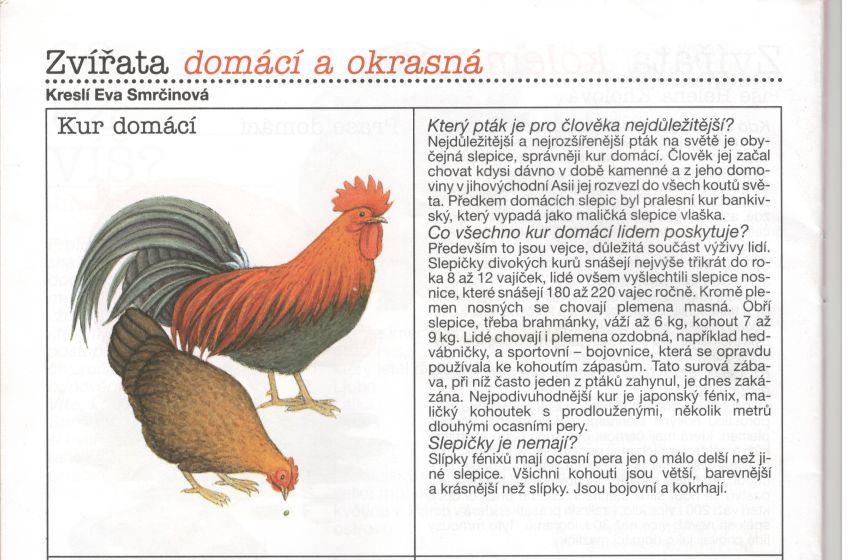 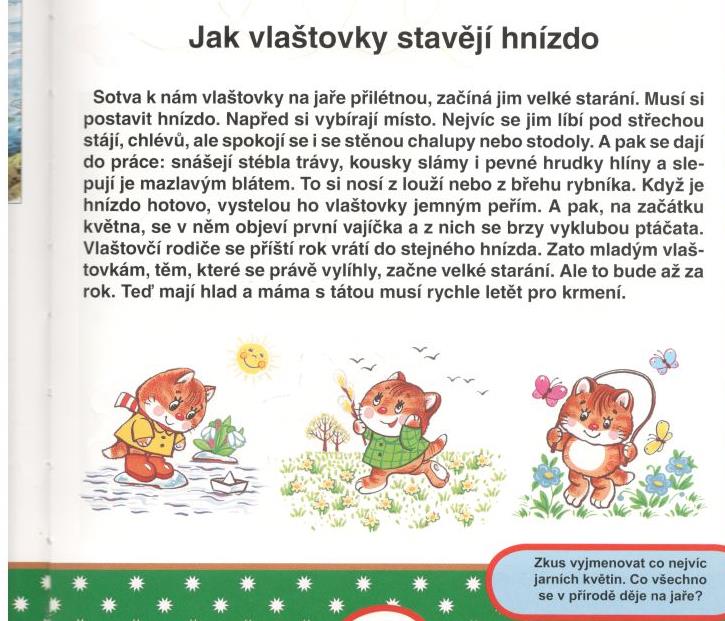 VÝTVARNÁ VÝCHOVAPovinný úkol k odevzdání: (zadání úkolu, rozsah, způsob zpracování,..)Máš namalovat do prvouky včelu a vybarvi si ptáčky v prvouce na str. 38.PRACOVNÍ VÝCHOVAPovinný úkol k odevzdání: (zadání úkolu, rozsah, způsob zpracování,..)Pomáhej rodičům s domácím úklidem.TĚLESNÁ  VÝCHOVAPovinný úkol k odevzdání: (zadání úkolu, rozsah, způsob zpracování,..)Snaž se co nejvíce pohybovat venku na čerstvém vzduchu.